Grupet e Kolegëve (GK) - Formë e Edukimit në Vazhdim të Profesionistëve të  ShëndetësisëANEKS 10Model me udhëzime për hartimin e listës sëpjesëmarrësveLISTA E PJESËMARRËSVETakimi Vendosni numrin e takimit sipas numrit që ka Axhenda e Takimit të Grupit të Kolegëve të QSH Shënoni emrin e qendrës shëndetësoreGrupi Shënoni numrin e grupit nëse GK juaj funksionon me më shumë se një grup.Tema: Shënoni temën e takimit sipas Axhendës përkatëse Vendi i takimit: Shënoni emrin e qendrës shëndetësore, Data: Shënoni datën e takimit që përkon me atë të axhendësSqarim: Ky model i referohet Shtojcës III “Lista e pjesëmarrësve” të Udhëzuesit të ASCK-së, për vlerësimin e brendshëm të aktiviteteve të edukimit në vazhdim për profesionistët e shëndetësisë, që   gjindet   elektronikisht  nëhttp://asck.gov.al/wp-content/uploads/2022/04/Udhezues-vleresimi-brendshem-ktivitetetesh1 61116.pdf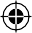 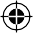 Facilitatore/OrganizatorePjesëmarrësit/Anëtarët e Grupit45Nr.Emër Atësi MbiemërProfesioniPozicioni/ InstitucioniKontaktet (tel./e-mail)Firma12